MŠ s vyučovacím jazykom maďarským v Kostolnej pri Dunaji Egyházfai magyar tanítási nyelvű óvodaŽIADOSŤ O PRIJATIE DO MŠKÉRVÉNY AZ ÓVODAI  FELVÉTELREŽiadame Vás o prijatie nášho dieťaťa do MŠ v Kostolnej pri Dunaji. Kérjük gyermekünk felvételét az egyházfai óvodába.___________________________________________________________________________Meno a priezvisko otca / Az apa családi és utóneve                          Trvalé bydlisko/Állandó lakcím_________________________________Telefónne číslo /Telefonszám__________________________________________________________________________________Meno a priezvisko matky / Az anya családi és utóneve                  Trvalé bydlisko/ Állandó lakcím__________________________________ Telefónne číslo / TelefonszámŽiadosť o prijatie dieťaťa do materskej školyKérvény a gyermek óvodába történő felvételéreŽiadame o prijatie nášho dieťaťa/ Kérjük gyermekünk felvételétMeno a priezvisko/ A gyermek családi és utóneve:_________________________________________Dátum a miesto narodenia/ Születésének dátuma és helye:___________________________________Adresa trvalého bydliska/ Állandó lakhelyének címe: ______________________________________Dátum podania prihlášky/ Kérvény benyújtásának időpontja_________________________________––––––––––––––––––––––––––––––––––                           ––––––––––––––––––––––––––––––––––-             Podpis 1. zák. zástupcu/                                                             podpis 2. zák. zástupcu/Az 1. sz. törvényes képviselő aláírása                                        Az 2. sz. Törvényes képviselő aláírásaInformovaný súhlas rodičaSvojim podpisom potvrdzujem, že v zmysle zákona č. 245/2008 som bol/a poučený/á o spôsobe prijatia môjho dieťaťa (uvedeného vyššie v tejto žiadosti) do materskej školy. Som si vedomý/á, že ak moje dieťa nastúpi na inú MŠ, musím to neodkladne oznámiť riaditeľstvu materskej školy. Súhlasím s tým, aby poskytnuté osobné údaje o mojom dieťati a o jeho zákonných zástupcoch boli použité pre vnútornú potrebu materskej školy.A szülő tájékozott beleegyezéseAláírásomma ligazolom, hogy a 245/2008 sz. Törvény értelmében tájékoztatást kaptam gyermekem (lásd fentebb) felvételének módjáról. Tudatosítom, hogy amennyiben gyermekem más óvodában kezdi meg tanulmányait, köteles vagyok azt az óvoda igazgatóságának jelenteni. Beleegyezem, hogy gyermekem és törvényes képviselői személyi adatait az óvoda és annak intézménye  a saját belső szükségleteik szerint kezeljék.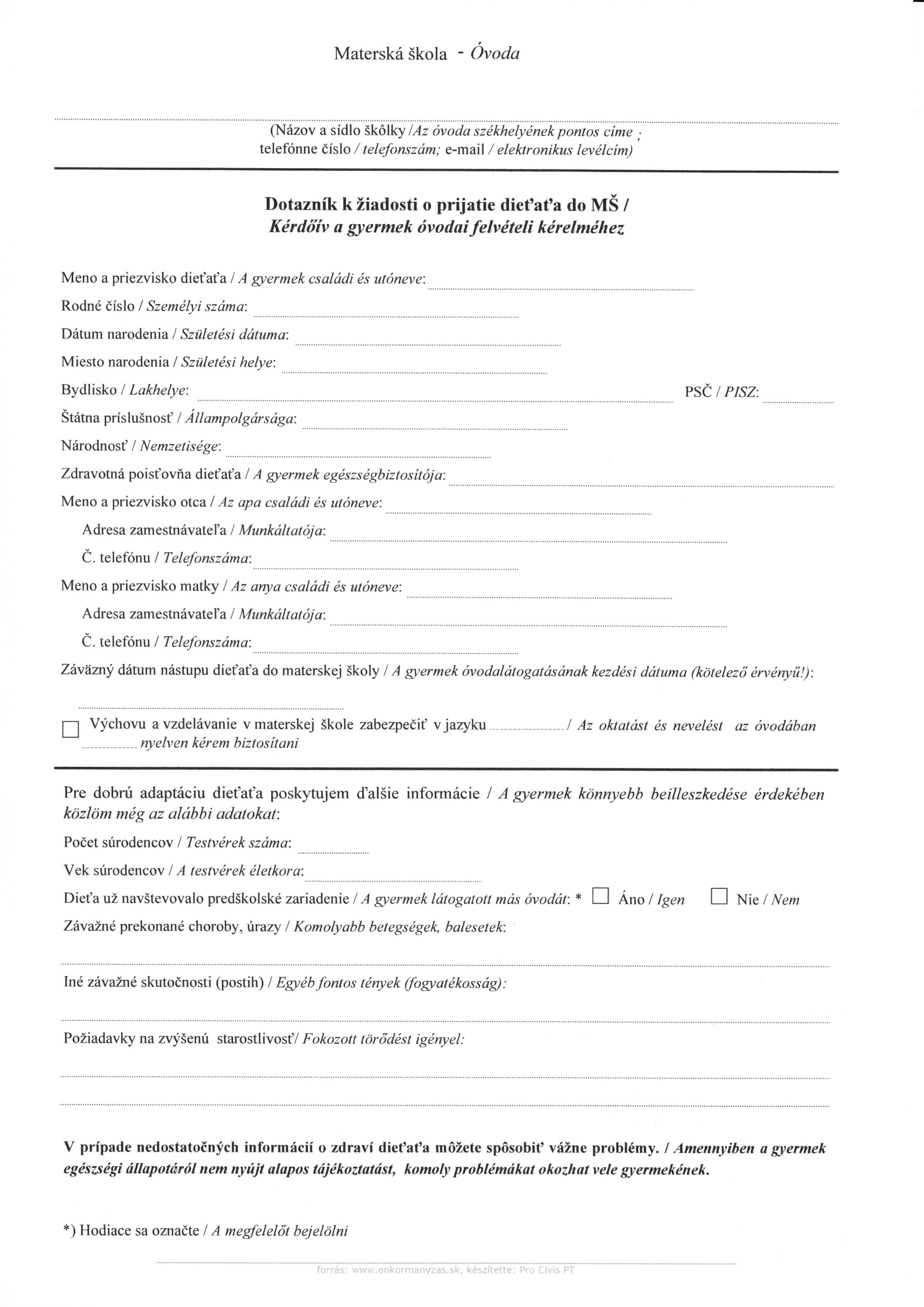 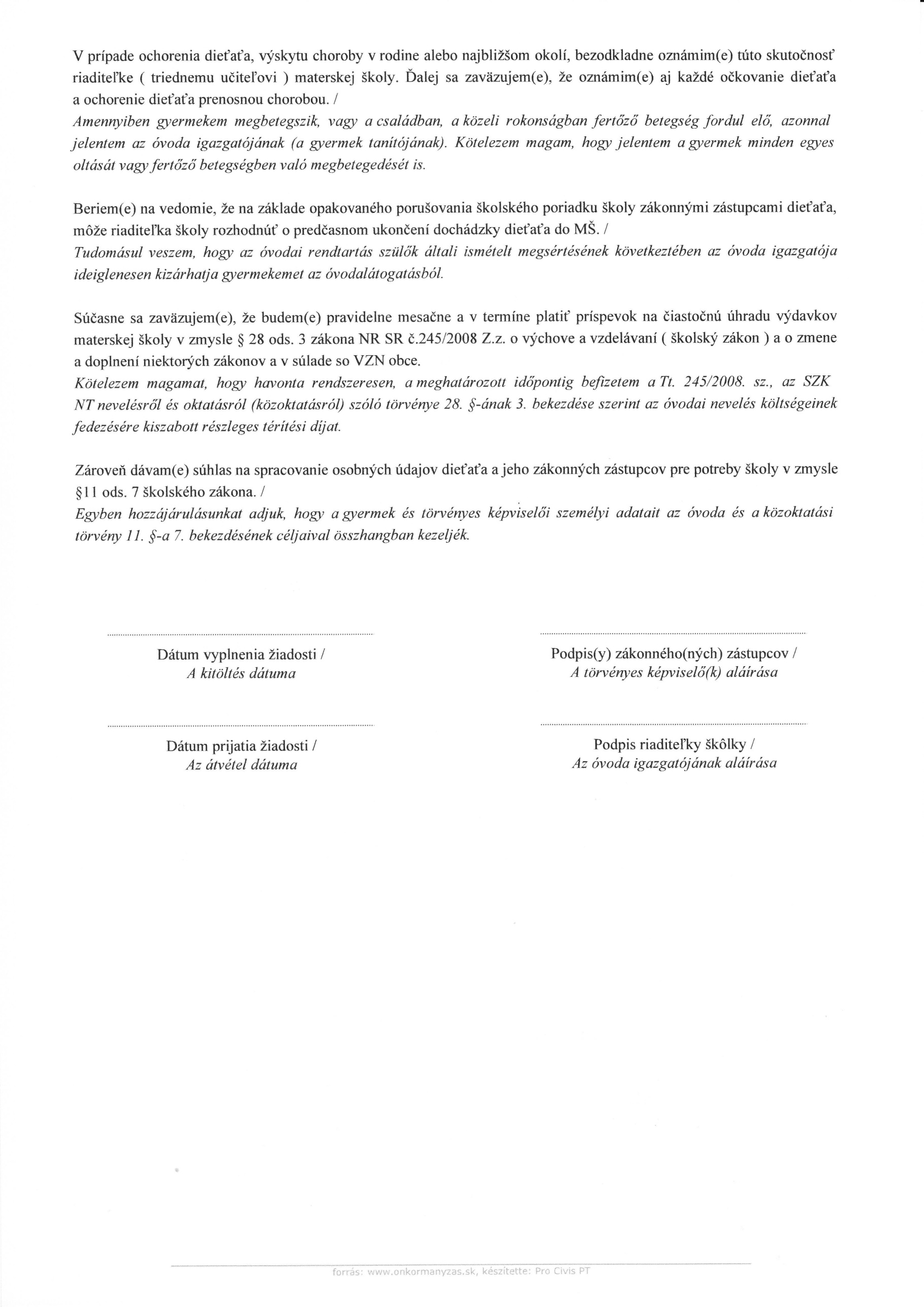 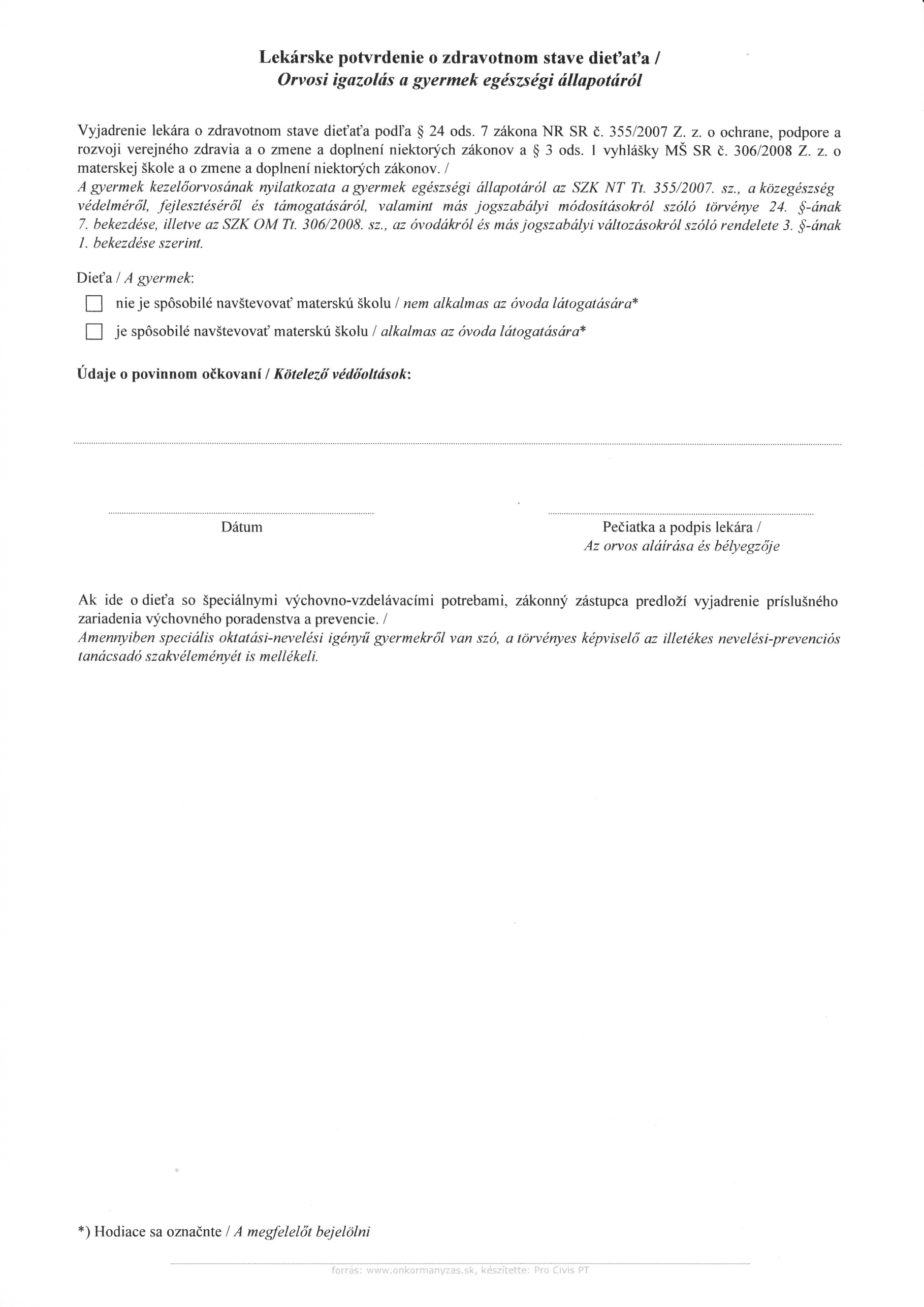 